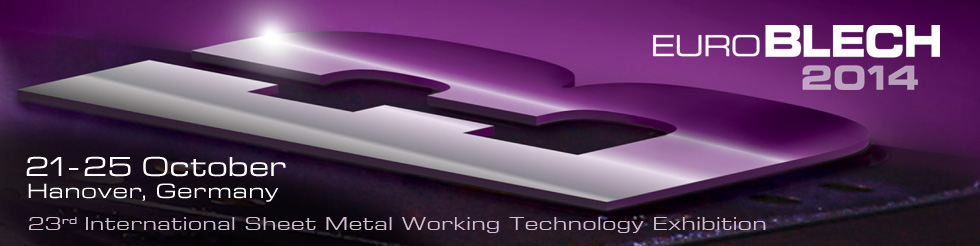 InnbydelseDin Maskin har gleden av å invitere deg til å bli med oss til messen EuroBlech 2014 som går av stabelen for 23. gang 21.-25. oktober i Hannover.For dere som ikke kjenner EuroBlech er dette, etter vår og mange andres mening, den viktigste messen for vår bransje der du finner alt innen teknologi for platebearbeiding.Da vi er distributør for mange produsenter, har vi ingen egen stand, men vil være tilstede på alle våre leverandørers utstillinger. Vi har reservert en del hotellrom som er disponible for våre kunder, og disse ønsker vi å utnytte på beste måte.Du bestiller reise selv – vi sørger for hotell – sammen utforsker vi EuroBlech og nyter et hyggelig måltid om kvelden!Vi vil være tilstede i Hannover: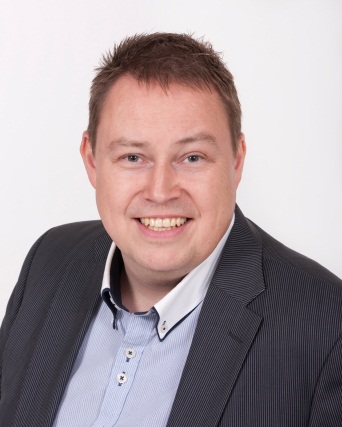 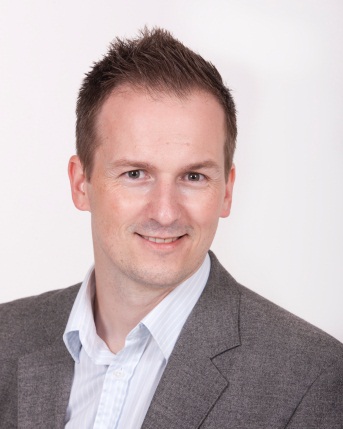 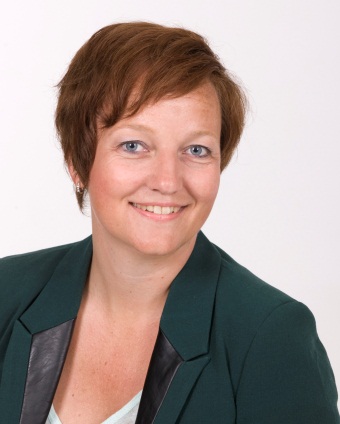 Plass- og salgssjef		   Maskinselger		      SekretærGert Olofsson			   Knut Arild Øvergård		      Gry LysåkerTlf. 904 13 842		   Tlf. 934 36 467		      Tlf. 406 46 710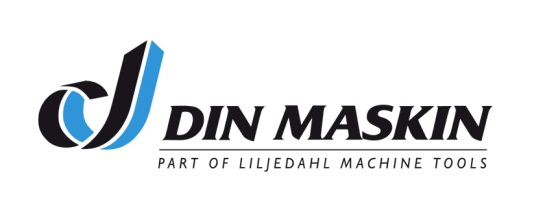 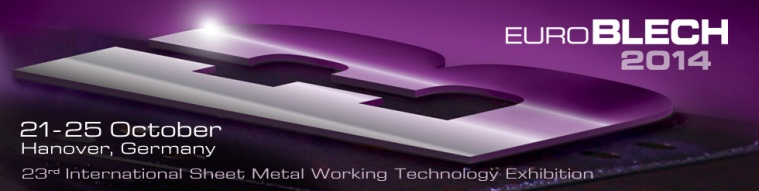 Messeoversikt – våre leverandører:Prima Power, hall 12 stand B64 og B70 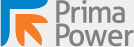 Stansemaskiner, kombinerte stanse/klippemaskiner, knekkesentre, laser-skjæremaskiner, kombilasermaskiner og materialhåndteringViser: Flere verdenspremierer!Tecnocut, hall 15, stand G10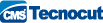 Markedets bredeste tilbud innen vannskjæringViser: Ikke avklartSafanDarley, hall 14, stand H06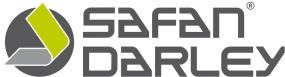 Elektriske og hydrauliske kantpresser og sakserViser: Ikke avklartDimeco, hall 27, stand H80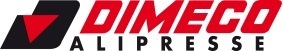 Båndmatingsutstyr til presser, laserskjæring fra coil etc.Viser: Ikke avklartCosta Levigatrici, hall 11, stand C10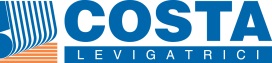 Komplette løsninger for fjerning av grader og oksiderte sider, samt overflateslipingViser: Costa MD4 CCV, Costa MD5CR, Costa MB2, Costa MD7CRCS og Costa WET CVROmera, hall 27, stand C32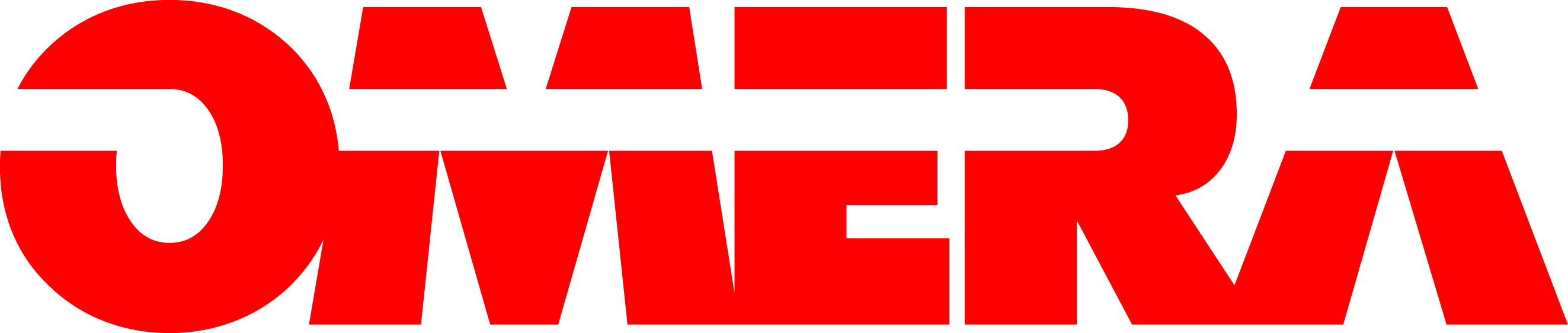 Mekaniske og hydrauliske presser, kanttrimmingsmaskiner og rondellsakser fra 40 til 2000 tonnViser: Servodynamic Omera Press 160 R1M2S8-S, Hydraulic Omera Press OPI.C 125 Energy Saving og en formingsmaskin for ventilasjon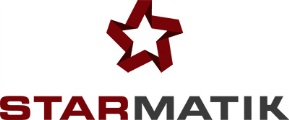 Starmatik, hall 12, stand A15Robotiserte løsninger for kantpresserViser: Ikke avklart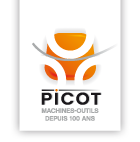 AMB Picot, hall 11, stand A14RundvalsmaskinerViser: Roll bending type RCS170-20 og ny Numerical Control «Touch screen»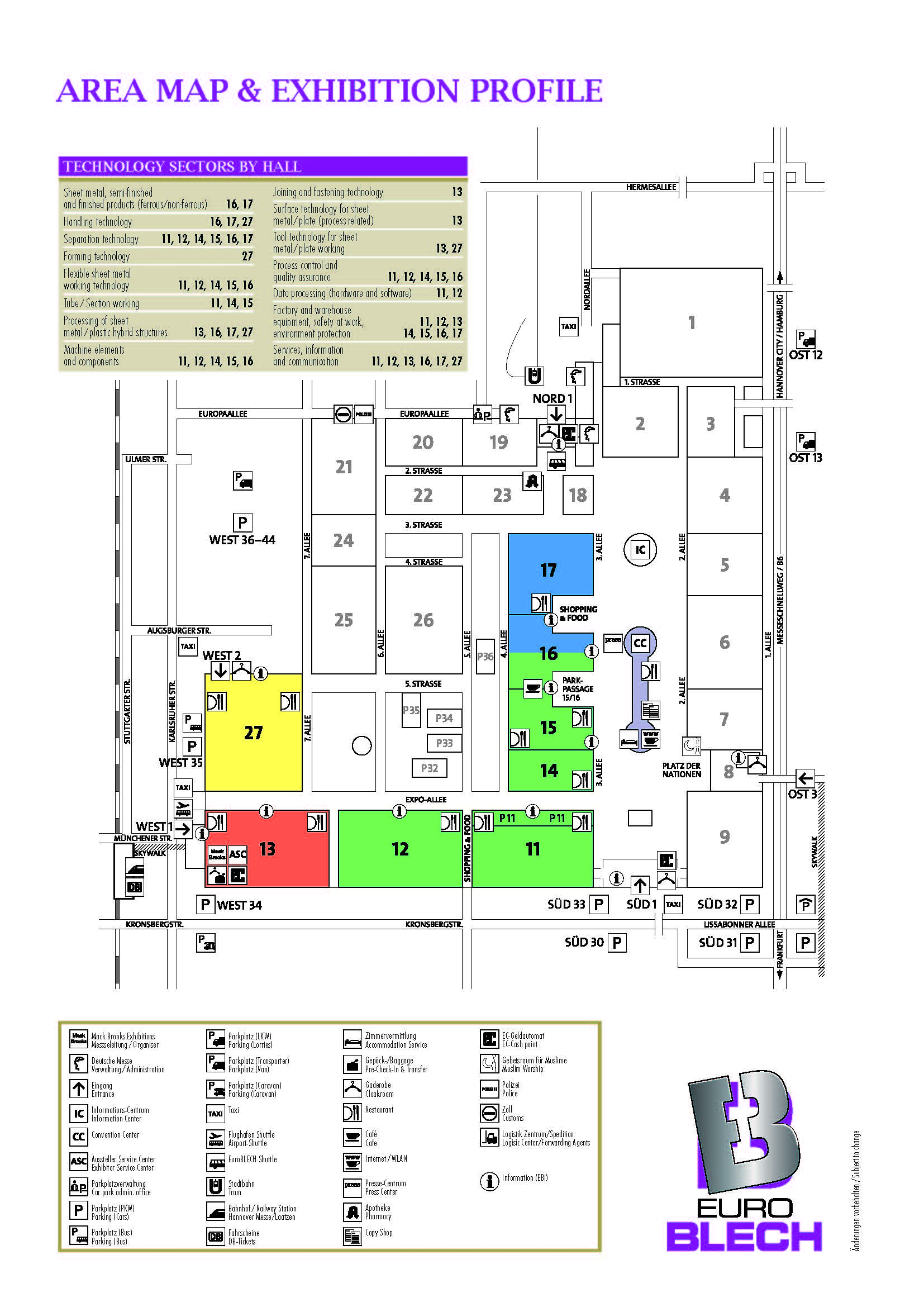 HotellDin bedrifts ønske om å benytte våre reserverte rom på Van der Valk Hotel Hildesheim:Sett kryss for type rom: 	Enkeltrom € 175,-pr natt___	       Dobbeltrom € 195,- pr natt___		Møte på messenFor å ta hånd om deg på best mulig måte, vil vi gjerne at du oppgir når det er ønskelig å avtale et møte med oss. Vi kontakter deg senere og gjør en avtale og hører hva du er mest interessert i å se på sammen med oss.Kopier denne siden inn i en e-post, fyll inn dine ønsker og send til gry@dinmaskin.no innen utgangen av juni.Med hilsen fra Din Maskin ASGert, Knut Arild og Gry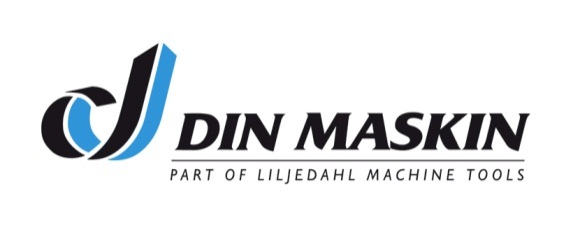 NavnMan-tirsTirs-onsOns-torsTors-freFre-lørTirsdagOnsdagTorsdagFredagLørdag09.00-12.0012.00-15.0015.00-18.00Stengt